Вариант 11.Найдите расстояние от точки М до стороны CB треугольника АВС, если АМ=ВС, АС=13, АМ=5.2. Из точки  к плоскости ромба  проведен перпендикуляр  длиной 8 см. Известно, что расстояние от точки  до прямой  равно 10 см, . Найдите расстояние от точки до прямой 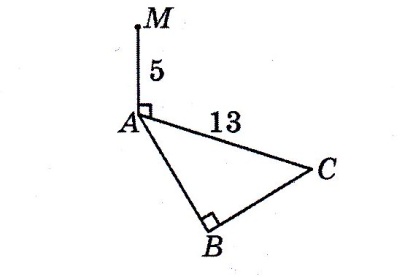 Вариант 21.Из точки М проведен перпендикуляр к плоскости АВСД. Найдите расстояние от М до сторон прямоугольника АВСД.2. Из точки  к плоскости ромба  проведен перпендикуляр . Известно, что , а расстояние от точки  до прямой  равно 6 см. Найдите расстояние от точки  до прямой .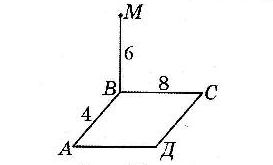 1. Отрезок FH перпендикулярен плоскости равнобедренного ΔHRM (HR=HM).а) Через точку F проведите перпендикуляр к прямой RM.б) Найдите расстояние от точки F до прямой RM, если FH = 16 см, HM = 13 см, RM = 10 см.F                                                         R H                                               M1. Отрезок XA перпендикулярен плоскости прямоугольного ΔABC (=900).а) Через точку Х  проведите перпендикуляр к прямой BC.б) Найдите расстояние от точки Х до прямой BC, если ХА = 16 см, АВ = 15 см, ВС = 9 см.Х                                                         B A                                               C3. Через точку пересечения диагоналей квадрата KDMV проведен перпендикуляр SO к его плоскости, равный 15 см.Найдите расстояния от точки S до сторон квадрата, если его сторона равна 16 см.                              S               K                                              D                                   O                                                        C  V                      H                    M        3. Через точку пересечения диагоналей прямоугольника KNVP проведен перпендикуляр DH к его плоскости, равный 12 см.Найдите расстояния от точки D до сторон прямоугольника, если его стороны равны 18 см и 10 см.                              D               N                                              V                                   H                                                        A  K                      B                    P        